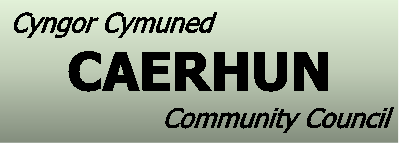 Cofnodion / Minutes – 29.03.2021COFNODIONDarllenwyd y cofnodion a chytunwyd eu bod yn gywir. MATERION YN CODIToiledau Rowen Hysbysodd y clerc bod CBSC yn bwriadau dechrau yr gwaith atgyweirio wythnos yma.Afon Roe Hysbysodd y clerc bod CBSC yn bwriadu dechrau gwaith ar y giatiau wythnos yma. XX XXXXX Hysbysodd y clerc bod Grŵp Cynefin wedi trafod y cwyn hefo’r tenant. Afon Dulyn Darllenodd y clerc ymateb gan CCBC yn cadarnhau cyfrifoldeb pwy oedd rannau’r Afon Dulyn a oedd angen i’w clirio.  Gan mai tirfeddianwyr oedd yn gyfrifol cytunodd y clerc cadarnhau hefo CBSC pwy oedd yn gyfrifol am gysylltu â’r tirfeddianwyr, y Cyngor Cymuned neu CBSC.Bin Cyhoeddus ger Ysgol Tal y Bont Darllenodd y clerc ymateb gan CBSC yn cadarnhau bod y gorchudd wedi cael eu tynnu rŵan.CYNLLUNIO0/48291Dim gwrthwynebiad.NP4/12/92DDim gwrthwynebiad. GOHEBIAETHLlythyr ynglŷn â Gwobr Pentrefi ConwyDarllenodd y clerc llythyr ynglŷn â gwobr pentrefi Conwy, cytunwyd rhannu’r wybodaeth gyda’r cymunedau.Llythyr gan CBSC ynglŷn â Gweithio yn yr EtholiadauDarllenodd y clerc llythyr gan CBSC ynglŷn â’r angen am staff ychwanegol ar gyfer yr etholiadau ar y 6ed o Fai, cytunwyd rhannu’r wybodaeth gyda’r cymunedau.ARIANNOL Aelodaeth Unllais Cytunwyd ail ymaelodi. UNRHYW FATER ARALL Tu ôl i XX XXXXXHysbysodd Geraint Davies bod o wedi derbyn cwyn ynglŷn â llanast tu ôl i XX XXXXX, cytunodd y clerc i gysylltu â CBSC.Caewyd y cyfarfod am 8.00yh, cynhelir y cyfarfod nesaf Nos Lun 26ain o Ebrill am 7.30yh.MINUTES The minutes from the previous meeting were agreed as an accurate record.  MATTERS ARISING Rowen Toilets The clerk advised CCBC were planning to commence the repairs work this week. Afon Roe The clerk advised CCBC were planning to commence work on installing the flood barriers this week. XX XXXXX The clerk advised that Grŵp Cynefin had discussed the complaint with the tenant. Afon Dulyn The clerk read a response from CCBC confirming who had responsibility for sections of the river which needed clearing,.  As it was landowners responsbility, the clerk agreed to confirm with CCBC who should contact the land owners i.e. the Community Council or CCBC. Bin byTal y Bont SchoolThe clerk read the response from CCBC, which confirmed the cover had now been removed. PLANNING 0/48291No objections. NP4/12/92DNo ojections. CORRESPONDENCELetter in Conwy Village AwardsThe clerk read a letter in relation to the Conwy Village Awards, it was agreed the information should be shared with local residents. Letter from CCBC ElectionsThe clerk read a letter from CCBC in relation to the requirement for additional staff for the elections on the 6th May, it was agreed the information should be shared with local residents. FINANCE One Voice Wales Membership The committee agreed to be members for the forthcoming year. ANY OTHER BUSINESS To the Rear of xx xxxxxGeraint Davies raised he had received a complaint about the mess to the rear of XX XXXXX, the clerk agreed to contact CCBC.The meeting closed at 8.00pm, the next meeting is scheduled Monday 26th April at 7.30pm Cadeirydd/ChairmanJimmy LoganJimmy LoganPresennol/PresentTerry Evans Cledwyn GriffithsGwynfor EvansGeraint DaviesSiân Wyn Jones (Clerc/Clerk)Ymddiheuriadau/ApologiesTom Roberts 